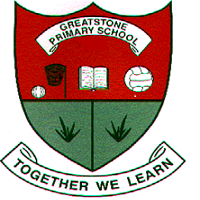 Accessibility PlanThis document is the Accessibility Plan at Greatstone Primary SchoolThis policy was reviewed and adopted during the Autumn Term 2018 after consultation with Staff & GovernorsIt was approved by the Governing Body in Term 2 2018.The Document will be reviewed every three years.Next Review Autumn 2021.ACCESSABILITY PLAN2018-21At Greatstone Primary School and Nursery our values reflect our commitment to a school where there are high expectations of everyone. Children are provided with high quality learning opportunities so that each child attains and achieves all that they are able to. Everyone in our school is important and included and as such we promote an ethos of care and trust. This Accessibility Plan is drawn up in compliance with current legislation and requirements as specified in Schedule 10, relating to Disability, of the Equality Act 2010. School Governors are accountable for ensuring the implementation, review and reporting of progress of the Accessibility Plan over a prescribed period.The Equality Act 2010 replaced all existing equality legislation, including the Disability Discrimination Act. The effect of the law is the same as in the past, meaning that “schools cannot unlawfully discriminate against pupils because of sex, race, disability, religion or belief and sexual orientation”.According to the Equality Act 2010 a person has a disability if:He or she has a physical or mental impairment, andThe impairment has a substantial and long-term adverse effect on his or her ability to carry out normal day-to-day activities.The Accessibility Plan is structured to complement and support the school’s Equality Objectives. We understand that the Local Authority will monitor the school’s activity under the Equality Act 2010 (and in particular Schedule 10 regarding Accessibility) and will advise upon the compliance with that duty.ObjectivesGreatstone Primary School is committed to providing an environment that enables full curriculum access that values and includes all pupils, staff, parents and visitors regardless of their education, physical, sensory, social, spiritual, emotional and cultural needs. We are committed to taking positive action in the spirit of the Equality Act 2010 with regard to disability and to developing a culture of inclusion, support and awareness within the school.The Accessibility Plan shows how access is to be improved for disabled pupils, staff and visitors to the school within a given timeframe and anticipating the need to make reasonable adjustments to accommodate their needs where practicable.	The Accessibility Plan contains relevant and timely actions to:-Increase access to the curriculum for pupils with a physical disability and/or sensory impairments, expanding the curriculum as necessary to ensure that pupils with a disability are as equally prepared for life as the able-bodied pupils; (If a school fails to do this they are in breach of their duties under the Equalities Act 2010); this covers teaching and learning and the wider curriculum of the school such as participation in after-school clubs, leisure and cultural activities or schools visits – it also covers the provision of specialist or auxiliary aids and equipment, which may assist these pupils in accessing the curriculum within a reasonable timeframe;Improve and maintain access to the physical environment of the school, adding specialist facilities as necessary – this covers improvement to the physical environment of the school and physical aids to access education within a reasonable timeframe;Improve the delivery of written information to pupils, staff, parents and visitors with disabilities; examples might include hand-outs, timetables, textbooks and information about the school and school events; the information should be made available in various preferred formats within a reasonable timeframe.The Accessibility Plan relates to the key aspects of physical environment, curriculum and written information.Whole school training will recognise the need to continue raising awareness for staff and governors on equality issues with reference to the Equality Act 2010.This Accessibility Plan should be read in conjunction with the following school policies, strategies and documents:Behaviour Management PolicyCurriculum PoliciesHealth & Safety PolicySchool Development PlanSpecial Educational Needs ReportTeaching and Learning PolicyThe Accessibility Plan for physical accessibility relates to the Access Audit of the School, which remains the responsibility of the governing body. It may not be feasible to undertake all of the works during the life of this accessibility plan and therefore some items will roll forward into subsequent plans. An accessibility audit will be completed by the school prior to the end of each period covering this plan in order to inform the development of a new Accessibility Plan for the ongoing period.Equality Impact Assessments will be undertaken as and when school policies are reviewed. The terms of reference for all governors’ committees will include the need to consider Equality and Diversity issues as required by the Equality Act 2010.The Accessibility Plan will be published on the school website.The Accessibility Plan will be monitored by the Full Governing BodyThe Accessibility Plan may be monitored by Ofsted during inspection processes in relation to Schedule 10 of the Equality Act 2010.Approved 	Date November 2018It is a requirement that the school’s accessibility plan is resourced, implemented, reviewed and revised as necessary and reported on annually. Attached is a set of action plans showing how the school will address the priorities identified in the plan.The priorities for the Accessibility Plan for our school were identified by:The Governing BodyHead TeacherSENCoEstate ManagerCurriculumCurriculumCurriculumCurriculumCurriculumTargetStrategiesTime-ScaleResponsibilitySuccess CriteriaIncrease Confidence of all staff in differentiating the CurriculumBe aware of staff training needs on Curriculum AccessAssign CPD for Autistic Spectrum Disorder (ASD) friendly classrooms dyslexia friendly classrooms2018 ASD focus2019 Dyslexia focusSENCoRaised staff confidence in strategies for differentiation and increased pupil participationEnsure classroom support staff have specific training on disability issuesBe aware of staff training needsStaff access appropriate CPDOnline learning modules if requiredAs requiredSENCoRaised confidence in support staffPupils adequately supported Ensure all staff are aware of disabled children’s curriculum accessCreate individual access plans for disabled pupils when requiredInformation sharing with all agencies involved with pupilAs requiredSENCoAll staff aware of individuals needsPupils adequately supportedUse ICT software to support learningSoftware to be installed where neededAs required ICT technicianWider use of SEN resources in classroomsEducational visits to be accessible to all Develop guidance for staff on making trips accessible Ensure each new venue is vetted for appropriateness As requiredHTAll pupils in school able to access all educational visits and take part in a range of activitiesReview PE curriculum to ensure PE accessible to a Gather information on accessible PE and disability sports Seek disabled sports people to come into school As requiredPE CoordinatorAll to have access to PE and take part in a range of activitiesBuildingsBuildingsBuildingsBuildingsBuildingsTargetStrategiesTime-ScaleResponsibilitySuccess CriteriaThe school is aware of the access needs of disabled pupils, staff, governors, parent/carers and visitors To create access plans for individual disabled pupils as part of the Personalised Plans process when required Be aware of staff, governors and parents access needs and meet as appropriate Through questions and discussions find out the access needs of parents/carers Consider access needs during recruitment process As required Induction and on- going if required Annually Recruitment process SENCoHTHTHTPersonalised Plans s in place for disabled pupils and all staff aware of pupils needs All staff and governors feel confident their needs are met Parents have full access to all school activities Access issues do not influence recruitment and retention issues Layout of school to allow access for all pupils to all areas Consider needs of disabled pupils, parents/carers or visitors when considering any redesign As requiredHT/GOVs /Estate Manager Access for all Improve signage and external access for visually impaired people Renew strip mark step edgesOn going as requiredEstate ManagerVisually impaired people feel safe in school grounds Ensure all disabled pupils can be safely evacuated Put in place Personal Emergency Evacuation Plan (PEEP) for all pupils with difficulties Develop a system to ensure all staff are aware of their responsibilities As requiredEach SeptemberEstate ManagerHTAll disabled pupils and staff working alongside are safe in the event of an evacuation Ensure hearing and visual environment in classrooms is regularly monitored to support hearing and visually impaired pupilsSeek support from LA HI an VI advisory teachersOn goingSENCoAll pupils have access to the appropriate environmentCommunicationCommunicationCommunicationCommunicationCommunicationTargetStrategiesTime-ScaleResponsibilitySuccess CriteriaReview information to parents/carers to ensure it is accessible Provide information and letters in clear print in “simple” English School office will support and help parents to access information and complete school forms Ensure website and all document accessible via the school website can be accessed by the visually impaired. During inductionCurrentEYFSOfficeIT TechnicianAll parents receive information in a form that they can access All parents understand what are the headlines of the school information Improve the delivery of information in writing in an appropriate format Provide suitably enlarged, clear print for pupils with a visual impairment As requiredClass Teachers Good communicationProvide information in other languages for pupils or prospective pupils who may have difficulty with hearing or language problems Access to translators, sign language interpreters to be considered and offered if possible As requiredSENCoPupils and/or parents feel supported and included Provide information in simple language, symbols, large print for prospective pupils or prospective parents/carers who may have difficulty with standard form of printed information Ensure website is fully compliant with requirement for access by person with visual impairment. Ensure Prospectus is available via the school website. As required ICT technicianAll can access information